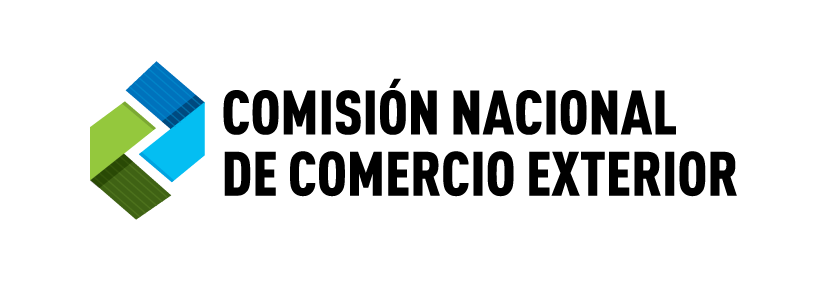 CUESTIONARIO PARA EL PRODUCTORINVESTIGACIÓN DE DAÑO A LA INDUSTRIA NACIONAL POR PRESUNTO DUMPING EN OPERACIONES DE EXPORTACIÓN HACIA LA REPÚBLICA ARGENTINA DE “CALDERAS PARA CALEFACCIÓN CENTRAL, EXCEPTO LAS DE LA PARTIDA 84.02, CON CAPACIDAD INFERIOR O IGUAL A 200.000 KCAL/H” ORIGINARIAS DE LA REPÚBLICA ITALIANA Y REPÚBLICA ESLOVACAExpediente EX-2018-38953050-APN-DGD#MP (EX-2018-22768015-APN-DGD#MP)Nota: Para cualquier consulta concerniente al presente cuestionario o relacionada con la investigación, contáctese con los siguientes miembros del staff de :(Fax: 54-11-4348-1735/1711)ALEJANDRA KELLER, abogada (teléfono: 54-11-4348-1774; alejandra.keller@cnce.gov.ar).Para temas relacionados con aspectos formales y de procedimiento.DIEGO CAVALLO, economista (teléfono: 54-11-4348-1752;  diego.cavallo@cnce.gov.ar)Para temas relacionados con información económica.SERGIO LONGO, ingeniero (teléfono: , sergio.longo@cnce.gov.ar)Para temas relacionados con productoFERNANDO BASTA, contador público (teléfono: ; fernando.basta@cnce.gov.ar)Para temas relacionados con información financiera, contable y de costos.a. ANTECEDENTES.A solicitud de P.E.I.S.A. y ACQUATERM S.R.L., el 20 de septiembre de 2018 la Secretaría de Comercio dispuso mediante Resolución Nº 35/2018 publicada en el Boletín Oficial el día 24 de septiembre de 2018, la apertura de la investigación por dumping en operaciones de exportación hacia la REPÚBLICA ARGENTINA de “Calderas para calefacción central, excepto las de la partida 84.02, con capacidad inferior o igual a 200.000 kcal/h”, originarios de la República Italiana y República Eslovaca”.En virtud de lo dispuesto por la legislación vigente,  remite el presente cuestionario a los fines de recabar información relevante para la investigación referida (art. 16 del Decreto Nº 1393/08).b. FUNCIONES DE  La CNCE es un organismo desconcentrado que funciona en el ámbito del Ministerio de Producción y Trabajo. Su misión principal es conducir las investigaciones y el análisis del daño a la producción nacional, como consecuencia de las importaciones realizadas en las condiciones de competencia desleal definidas por el Artículo VI del Acuerdo General sobre Aranceles Aduaneros y Comercio (GATT), en el marco de las leyes y normas reglamentarias que regulan su aplicación en  y actuar como autoridad de aplicación de la legislación específica o como órgano asesor de ese Ministerio.El Acuerdo Relativo a  del Artículo VI del Acuerdo General sobre Aranceles Aduaneros y Comercio de 1994 establece las normas para la aplicación de los derechos antidumping. Este Acuerdo fue ratificado por el Congreso Nacional por º 24.425. Su aplicación es pertinente en situaciones de comercio desleal, cuando un producto se introduce en el mercado nacional a un precio inferior al valor normal de un producto similar destinado al consumo en el país de origen o de exportación, en el curso de operaciones comerciales normales. En estos casos, en oportunidad de evaluarse la adopción de derechos antidumping,  debe investigar si, por causa de estas importaciones con dumping, la producción nacional ha sido dañada.El informe de  es un elemento importante en la decisión que luego adopta el Ministro de Producción.En caso de estar interesado en disponer de copia de la legislación aplicable, se ruega solicitarla a  o consultarla directamente a través de INTERNET a la dirección: https://www.argentina.gob.ar/cnce.c. INFORMACION GENERAL E INSTRUCCIONESc.1. Términos utilizados en el cuestionario.c.1.1.	Productos considerados: el producto considerado son las “calderas para calefacción central, excepto las de la partida 84.02, con capacidad inferior o igual a 200.000 kcal/h”, las que en adelante serán denominadas genéricamente como “calderas”.c.1.2.Productos investigados (Importaciones sujetas a investigación, Importaciones investigadas): Es el producto considerado originario de la República Italiana y de la República Eslovaca.c.1.3.	Los orígenes investigados son: República Italiana y República Eslovaca, que en adelante serán denominados indistintamente como Italia y Eslovaquia, respectivamente.c.1.4.	Importaciones no sujetas a investigación: Es el producto considerado originarios de otros países distintos a Italia y Eslovaquia.c.1.5.	Productos Nacionales: Es el producto considerados producido en la República Argentina.c.2. Período de información solicitada: El período tomado en cuenta para el análisis del daño se extiende desde el 01/01/2015 hasta el 31/08/2018.De no disponer de información completa para algún período, provea la información disponible, señale el período que ésta abarca y efectúe una estimación, especificando la metodología empleada. Además, no deberá dejar casilleros vacíos al momento de proporcionar información. Por ejemplo, si un producto dejó de fabricarse a partir de 2015, los casilleros correspondientes a los períodos subsiguientes deberán cruzarse con una línea.c.3.	La información suministrada en este cuestionario deberá estar sustentada por la documentación pertinente, quedando sujeta a verificación por parte de  facilitar dicha verificación, se solicita se conserven los papeles de trabajo y demás documentos utilizados en la preparación de este cuestionario. Asimismo, guarde una copia del mismo, para que sirva de referencia en caso que el staff de  lo contacte por alguna pregunta durante el curso de la investigación.c.4. Confidencialidad de la Información.  Al momento de remitir este cuestionario a la CNCE, podrá requerirse el tratamiento confidencial para la información que se considere de tal carácter, individualizándola claramente mediante la leyenda “CONFIDENCIAL” en el ángulo superior derecho de cada página, justificando la necesidad del mencionado tratamiento y suministrando un resumen público de dicha información, conforme lo prescripto por la legislación vigente. La INFORMACIÓN CONFIDENCIAL deberá acompañarse EN SOBRE SEPARADO individualizado con la leyenda “CONFIDENCIAL”.Para obtener información más detallada respecto de la información que podría revestir tal carácter, así como de los respectivos resúmenes públicos se sugiere consultar al abogado asignado a la investigación o a las siguientes direcciones:https://www.argentina.gob.ar/cnce/procedimientoscnce/confidencialidadEn el supuesto que se cumplimenten los recaudos descritos,  podrá conferir el tratamiento confidencial solicitado. El mismo alcanzará a los datos presentados con tal carácter y no a las cifras aproximadas que pudieran obtenerse a partir de análisis o suposiciones efectuados por las partes.Adicionalmente, se deja constancia que esta Comisión se reserva el derecho de efectuar con carácter público en sus informes y/o determinaciones, consideraciones cualitativas respecto de las comparaciones entre variables a las que se les hubiere conferido tratamiento confidencial. Asimismo, podrá consignar con carácter público los datos agregados de las variables confidenciales, salvaguardando la información de cada una de las empresas que revista dicho carácter.c.5.	Si su empresa está vinculada (es filial, controlante, etc.) con otra/s empresa/s productora/s del producto nacional, deberá presentar un cuestionario adicional por cada una de dichas empresas, indicando el tipo de relación existente. En caso de que la información de dos o más empresas esté consolidada y disponible para su verificación, se podrá responder en un solo cuestionario.c.6.	Conteste a cada una de las preguntas incluidas en el cuestionario y complete los cuadros correspondientes. En caso de no responder a un punto determinado, deberá cruzarse el espacio destinado a tal efecto.  Si cierta información no está disponible en sus registros según lo solicitado, confeccione estimaciones, indicando los datos así obtenidos con un supraíndice “e” (por ejemplo: $120e). Indique además la metodología de estimación utilizada.c.7. Cualquier comentario y explicación adicional podrá ser proporcionado en el espacio otorgado o en hojas separadas.c.8.	Cada hoja del cuestionario debidamente contestado, así como toda otra información que se anexe al mismo, deberá llevar la firma en original del responsable o representante legal de la empresa y la respectiva aclaración o sello. En tal sentido, en caso de no haberlo realizado anteriormente, deberá acompañar la documentación que acredite el carácter invocado por el firmante del Cuestionario, en copia simple y firmada en cada una de las hojas por el representante legal o apoderado.c.9.	Se solicita que se presente este Cuestionario a través de soportes magnéticos. No se deberá modificar la estructura de los formularios (se pueden agregar renglones pero no redefinir las preguntas, como tampoco agregar columnas a los cuadros del anexo). La mencionada presentación en soporte magnético no exime de la presentación impresa del cuestionario debidamente firmado en cada uno de sus folios.c.10. Idioma de la información. Cuando la información se acompañe en idioma extranjero, deberá adjuntarse su respectiva traducción efectuada por traductor público nacional matriculado, y legalizada por el colegio correspondiente, conforme lo establecido por el artículo 28 del régimen de Procedimientos Administrativos -Ley N° 19.549, Decreto Reglamentario N° 1759/72 (T.O. 2017) c.11. Domicilio constituido: Quienes se acrediten como partes interesadas en la presente investigación deberán constituir domicilio especial en la Ciudad Autónoma de Buenos Aires, en los términos del artículo 19 del Decreto Nº 1759/72 (T.O. 2017) reglamentario de la Ley de Procedimientos Administrativos.1. INFORMACIÓN GENERAL DE LA EMPRESA1.1. Datos de la Empresa1.2. Nombre del responsable técnico en la elaboración de las respuestas al presente cuestionario:Haga clic aquí para escribir texto.1.3. Describa el objeto social de su empresa, aclarando cuál es su actividad económica principal.Haga clic aquí para escribir texto.1.4. Realice una síntesis de la estructura corporativa de su empresa, incluyendo casa matriz, subsidiarias y vinculadas que estén relacionadas con las calderas considerados, tanto en el mercado doméstico como en el de exportación. En caso de haberse registrado cambios durante el período de información solicitado o de haberse decidido realizarlos en el futuro próximo, por favor infórmelos.Haga clic aquí para escribir texto.1.5. Detallar los vínculos financieros o contractuales con cualquier otra empresa que estén relacionados con la producción, ventas, licencias, certificados, etc. de las calderas consideradas.Haga clic aquí para escribir texto.En mi carácter de responsable legal de la firma cuyos datos se consignan en el presente cuestionario, declaro que toda la información que se suministra es completa y veraz. Asimismo, declaro conocer que la información que se consigna podrá ser verificada por parte del personal técnico de la CNCE, previo consentimiento de la empresa.En razón de lo expuesto, acompaño la documentación que acredita el carácter invocado.Firma ______________________Aclaración ______________________Cargo ______________________2. PRODUCTO2.1. ¿Es su empresa productora de las calderasSi su respuesta es “NO”, devuelva el “Cuestionario para el Productor” desde la carátula hasta la presente hoja a la Comisión Nacional de Comercio Exterior. Si su respuesta es “SI”, continúe completando este cuestionario.	Firma: _________________2.2. ¿Produce su empresa más de un tipo de calderas?	En caso afirmativo complete el Cuadro N° 1 detallando los distintos modelos de calderas que fabrica la empresa (por ej.: atmosférica/condensación, tipo de servicio, tiraje, potencia, etc.), detallados por orden de importancia, indicando para cada período su participación porcentual en el monto total de ventas de calderas. En el mismo Cuadro señale las características técnicas distintivas de cada producto.Dicha agrupación deberá ser consistente con la de la lista de precios requerida en el punto 10.7.Si su respuesta es negativa, cruce dicho cuadro con una línea.2.3. En el cuadro Nº 1 Bis, realice una descripción física y técnica detallada de las calderas elaborados por su empresa.Asimismo, resultaría útil que, de no haberlo hecho aún en el curso de la presente investigación, adjunte los folletos o manuales técnicos y listados de códigos de producción y facturación de los productos considerados.2.4. Indique si su empresa fabrica calderas de condensación y/o eléctricas. En caso afirmativo indicar que porcentaje de sus ventas de calderas representan las calderas de condensación y eléctricas. Adicionalmente deberá indicar el diferencial de precios entre una caldera atmósferica, una caldera de condensación y una caldera eléctrica.Haga clic aquí para escribir texto.2.5. Informe si las calderas están sujetas a alguno de los tipos de normas técnicas (de seguridad, de aseguramiento de la calidad (certificadas y no certificadas), licencias de fabricación o aprobaciones técnicas de sus clientes) que se detallan en el siguiente cuadro, cuáles son los beneficios para el usuario de aplicarlas y quiénes de sus demandantes exigen el cumplimiento de las mismas.  Asimismo, si están sujetas a otro tipo de normas, como las de protección del medio ambiente, especifíquelas.2.6. Describa su proceso productivo, en forma detallada, de los productos considerados. Explique si su proceso productivo se realiza: a) en serie (“fabricación estándar”) o b) a pedido (“productos especiales”). Distinga para los dos tipos de productos bajo análisis.Haga clic aquí para escribir texto.2.7. En la siguiente tabla, indique, por orden de importancia, los sectores usuarios y los diversos usos de las calderas nacionales. Especifique si para alguno de los usos existen productos sustitutos, aclarando cuáles son. Tenga presente que este punto se refiere a productos de fabricación nacional o importados distintos de las calderas.2.8. En la siguiente tabla, realice una comparación (física, técnica, de calidad, de prestaciones) entre el producto investigado (para cada uno de los orígenes), el producto importado de orígenes no investigados y el producto nacional elaborado por su empresa.De existir diferencias entre el producto importado desde distintos orígenes, aclárelas a continuación:Haga clic aquí para escribir texto.2.9. Indique si desde el punto de vista de la percepción del usuario existen diferencias (físicas, técnicas, de calidad, de prestaciones, etc.) entre el producto investigado, el producto importado de orígenes no investigados y el producto nacional elaborado por su empresa.De existir diferencias entre el producto importado desde distintos orígenes, aclárelas a continuación:3. MERCADO3.1. Identifique los canales de comercialización del mercado total de cada uno de los productos considerados, hasta llegar al usuario o consumidor final. A modo de ejemplo se adjunta un esquema base para ser completado o modificado (tanto incorporando como eliminando canales/niveles). Si fuera necesario, presente esquemas diferentes para su empresa, para los demás productores nacionales y para el producto importado. Estime la estructura porcentual sobre la facturación correspondiente a cada nivel para el último año completo.Ejemplo: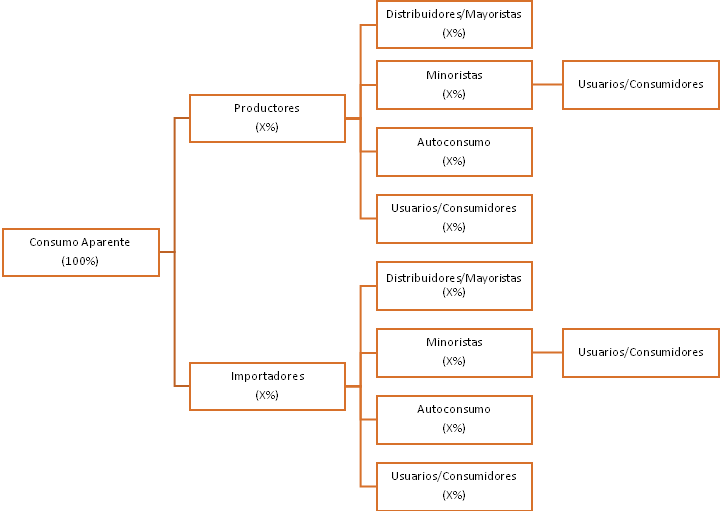 3.2. ¿A través de qué canales de distribución comercializa su empresa las calderas? Pondere la importancia de cada uno respecto a su facturación total.Adicionalmente se solicita que presente una descripción de cada canal de comercialización que se está informando, indicando por ejemplo las características de los comercios si correspondiera, a quienes dirigen las ventas, etc.Descripción de los canales mencionados:3.3. Realice una breve síntesis de los cambios ocurridos en el mercado nacional de las calderas durante el período de información solicitada (por ejemplo: incrementos en el uso de calderas de condensación, etc.).De existir diferencias entre los productos de los orígenes objeto de investigación, aclárelas.Haga clic aquí para escribir texto.3.3.1. Cambios en la composición y características de la demanda (factores que influyeron en dichos cambios; nuevos requerimientos técnicos, etc.):Haga clic aquí para escribir texto.3.3.2. Indique si la evolución del mercado de calderas se correlaciona con el Indicador Sintético de la Actividad de la Construcción (ISAC) o con algún otro índice de actividad.Haga clic aquí para escribir texto.3.3.3. Indique que porcentaje de las ventas de calderas se dirige al mercado de la construcción de obras nuevas y que porcentaje se destina al mercado de reposición.Haga clic aquí para escribir texto.3.3.4. Cambios en la oferta (nuevos participantes; formas de comercialización especiales – licitaciones –, etc.):Haga clic aquí para escribir texto.3.3.5. Acontecimientos que modificaron la dinámica habitual del mercado:Haga clic aquí para escribir texto.3.4. Señale qué impacto tuvo en el mercado local de las calderas la evolución de la actividad de la construcción registrada en el período de 2018 respecto del mismo período de 2017:Haga clic aquí para escribir texto.3.5. Comente su apreciación sobre el mercado mundial de las calderas, informando todos o algunos de los siguientes aspectos:-Principales productores y/o exportadores (países y empresas)Haga clic aquí para escribir texto.-Estructura de la oferta (concentrada, atomizada, etc.)Haga clic aquí para escribir texto.-Mecanismo de formación de precios y forma habitual de cotizaciónHaga clic aquí para escribir texto.-Otros aspectos relevantes del mercado internacional (por ejemplo: incrementos en el uso de calderas de condensación, etc.)Haga clic aquí para escribir texto.Si conoce alguna publicación que contenga información sobre estos mercados o, particularmente, sobre cotizaciones internacionales, acompáñela o indique sus referencias bibliográficas:Haga clic aquí para escribir texto.3.6. Indique si en el mercado argentino para los productos considerados existen regulaciones que afectan las decisiones de los compradores y/o la comparación de precios con los productos importados. En caso afirmativo, descríbalo detalladamente, discriminando entre los distintos productos considerados de ser necesario.Haga clic aquí para escribir texto.3.7. Estacionalidad3.7.1. En el mercado argentino de las calderas consideradas, ¿se producen variaciones significativas en las cantidades demandadas mensuales a lo largo del año?3.7.2. En el mercado argentino de las calderas considerados, ¿se producen variaciones significativas en las cantidades ofertadas mensuales a lo largo del año?Si su respuesta es afirmativa en alguno de los dos o en ambos casos, informe en qué períodos se producen dichas variaciones y señale con una cruz cuáles son sus causas.3.8. En caso de haber contestado afirmativamente alguna de las preguntas anteriores, indique si las variaciones en las cantidades mensuales ofertadas y demandadas se reflejan en los precios de las calderas consideradas, distinguiendo entre cada uno de ellos de ser necesario.Haga clic aquí para escribir texto.3.9. Indique las marcas de las calderas que su empresa produce. Distinga el tipo de marca de acuerdo a las siguientes definiciones: •	Marca Internacional: Es aquella marca que se comercializa internacionalmente, sin barreras geográficas.•	Marca Regional: Se refiere a aquella marca con presencia en un conjunto de países acotados geográficamente.•	Marca Nacional: Se refiere a aquella marca que sólo se comercializa dentro de las fronteras del país.•	Marca Local: Es aquella marca que es comercializada sólo en parte del país.Además, indique si alguna/s de la/s marca/s enumerada/s en el punto anterior es/son producidas bajo licencia para el mercado argentino, o qué otro tipo de acuerdo o contrato suscribió con sus propietarias. Especifique el tipo de licencia (de producto, del proceso de producción, etc.). Indique la duración y vigencia de dichos contratos, si tiene otros en trámite o gestionados que hayan sido denegados.Si su empresa paga royalties, u otro tipo de transferencias a la empresa licenciataria, indíquelo cuando complete la información sobre costos.Haga clic aquí para escribir texto.4. PRODUCCIÓN4.1. Producción y capacidad de producción nacional de los productos considerados.En el Cuadro N° 2 deberá detallar la producción y la capacidad de producción anual de las calderas a nivel nacional y en forma anual, para el período de información solicitada. Los volúmenes, tanto de producción como de capacidad de producción, deberán ser expresados en unidades. Indique la fuente de la información suministrada y, de no contar con los datos estadísticos, realice una estimación y explique cuál fue la metodología empleada. Mencione qué empresas fueron consideradas en cada uno de los períodos.En el caso de que la Cámara a la que está asociado brinde esta información a la CNCE, no será necesario que responda a este punto.4.2. Producción de su empresa de los productos considerados.En el Cuadro N° 3 deberá detallar la producción correspondiente al período de información solicitada para cada uno de las calderas. Deberá informar la suma de la producción propia más la realizada por orden de terceros. Los volúmenes de producción deberán ser expresados en unidades.Por producción propia debe entenderse aquella sobre la cual la empresa tiene el control de todas las decisiones relacionadas con: producción (organización, tipo de proceso productivo, mano de obra a emplear, etc.), existencias, comercialización, ventas, precios, etc.4.3. Producción por orden y/o para terceros4.3.1. Informe en la siguiente tabla si efectúa producción por orden de terceros y/o contrata o encarga a terceros producción calderas. En caso afirmativo, complete el nombre de las empresas para las que produce o a las que encarga producción.Si la respuesta es afirmativa en cualquiera de los dos casos complete, para el producto correspondiente, la columna correspondiente en el Cuadro Nº 3.4.4. Indique si la producción se realiza una vez concretada la venta (bajo pedido), o si se produce en base a estimaciones de ventas, o cuál es el método para planificar la producción y responder a la demanda (reposición de stocks, respuesta just in time, etc.). Haga clic aquí para escribir texto.4.5. ¿Qué otros productos fabrica su empresa, distintos de las calderas?  Realice a continuación un listado de los mismos e indique si lo hace con equipos, instalaciones y personal específicos para cada uno o si son compartidos con los utilizados en la fabricación de calderas.Haga clic aquí para escribir texto.5. VENTAS5.1. Ventas al Mercado Interno.En los Cuadros N° 3 y 4.1 detalle las ventas internas mensuales de producción propia de calderas para el período de información solicitada, expresadas en unidades (netas de devoluciones) y en valores ($), sin incluir IVA ni impuestos internos y netas de devoluciones y descuentos comerciales y puestas en el depósito de los clientes.Indique si el flete se encuentra a cargo de los compradores, y si la respuesta fuese positiva, cual es la incidencia de este en el precio final (en porcentaje).Indique si se beneficia la firma por algún régimen de promoción debido a la provincia en la que se radica, y en caso afirmativo, presente el porcentaje del beneficio fiscal vigente para el IVA débito.Si su empresa contrata o encarga a terceros producción de al menos uno de los productos considerados, en los Cuadros N° 3 y 4.1 indique las correspondientes ventas para el período de información solicitada, expresadas en unidades (netas de devoluciones) y en valores ($), sin incluir IVA ni impuestos internos y netas de devoluciones y descuentos comerciales y puestas en el depósito de los clientes.5.2. Exportaciones del producto nacionalEn el caso que su empresa realice ventas externas, en el Cuadro N° 3 deberá detallar estas exportaciones, expresadas en volumen, correspondientes al período de información solicitada. Los volúmenes de venta deberán estar expresados en unidades. Además, en el Cuadro Nº 4.2.a informe los correspondientes valores FOB de sus exportaciones. Esta información será considerada como CONFIDENCIAL en los términos indicados en el punto c.4. del presente Cuestionario, por lo cual deberá presentar correspondientes resúmenes públicos -Cuadro Nº 4.2.b-, consistentes en números índice con base 100 en el primer mes con operaciones.5.2.1. Indique los principales destinos de las exportaciones para cada uno de los productos considerados.Haga clic aquí para escribir texto.5.2.2. ¿Existe alguna particularidad en dichas operaciones de exportación (gran volumen, otras normas técnicas o de calidad, predominio de licitaciones, contraestación, etc.) ?Haga clic aquí para escribir texto. 5.2.3. Señale, también, si en los últimos años se produjeron cambios relevantes en los mercados de exportación. De existir diferencias entre los productos, aclárelas.Haga clic aquí para escribir texto.5.2.4. En caso de tener información sobre la razón social y/o volúmenes exportados de las empresas que realizaron exportaciones de calderas de producción nacional durante el período investigado deberá indicarlo a continuación.Haga clic aquí para escribir texto.6. EXISTENCIAS6.1. En el Cuadro N° 3 deberá informar las existencias de los productos considerados, en unidades, al 31 de diciembre de 2014, 2015, 2016 y 2017 así como al 31 de agosto de 2017 y 2018. Incluya sólo los productos terminados, no materias primas ni productos en proceso. De no contar con información a las fechas indicadas, estímela y explique la metodología de cálculo.Tenga en cuenta que esta información debe ser consistente con la de producción, autoconsumo, ventas y exportaciones de producción propia.6.2. Indique si existe algún factor de estacionalidad que influya en el nivel de las existencias al mes de diciembre.Haga clic aquí para escribir texto.6.3. En caso de haberse verificado un aumento o una disminución importante en las existencias de producción propia, durante el período de información solicitado, explique sus causas (decisiones comerciales, siniestros, problemas de abastecimiento de materia prima, etc.). Indique a cuántos meses de producción equivalen habitualmente sus existencias.Haga clic aquí para escribir texto.7. CLIENTESDeberá proveer un listado de sus clientes de calderas, donde se indique la importancia relativa de cada uno de ellos en el total de ventas de la empresa en 2017. Dicho listado deberá comprender al conjunto de clientes que totalicen, como mínimo, un 50% de las ventas o alternativamente a los veinte (20) principales, indicando en este caso el monto de ventas involucrado.De ser posible, junto a cada cliente especifique su actividad y el tipo de empresa. En caso de que la importancia de los clientes haya variado sustancialmente, realice dos listados en los cuales se refleje la situación previa y posterior al cambio estructural de sus compradores.8. CAPACIDAD DE PRODUCCIÓN
8.1. En el Cuadro N° 5 deberá indicar la capacidad de producción máxima de su empresa de las calderas consideradas, en forma anual, para el período investigado. Al completar el cuadro deberá tener en cuenta las siguientes observaciones:Por Capacidad de Producción Máxima se entiende, a los efectos de la presente investigación aquella que se obtiene mediante el funcionamiento “a pleno” del establecimiento. Indique el número de horas diarias consideradas.Deberá señalar la capacidad de producción de los factores de producción dedicados exclusivamente a la elaboración de los productos nacionales.En el caso de que la etapa de producción o proceso que limita la capacidad máxima de producción sea compartida por los productos en cuestión y por otros productos cualesquiera, seguir el ejemplo indicado en el Anexo Estadístico.8.2. En caso de haberse registrado variaciones en la capacidad de producción máxima durante el período señalado, indique sus causas por orden de importancia (mejoras tecnológicas, capacitación de la mano de obra, reestructuración de la planta, etc.). Indique también cualquier otro tipo de reestructuración del sector productivo, incluyendo cambios en las calificaciones del personal de producción y en la gestión del circuito productivo. De existir diferencias entre los productos, aclárelas.Haga clic aquí para escribir texto.8.3. Indique si tiene en ejecución proyectos de inversión tendientes a modificar su capacidad de producción o a introducir mejoras de productividad, calidad, etc. Explique brevemente en qué consisten estos proyectos y su grado de avance, brindando toda información relevante para evaluar el potencial de crecimiento de su empresa. Señale las fechas tentativas para su puesta en marcha y los montos involucrados. Indique cuáles son los factores de decisión de sus inversiones (cambios de modelo, obtención de marca, expectativas de aumento de la demanda, etc.).Haga clic aquí para escribir texto.9. MANO DE OBRAEn el Cuadro N° 6 deberá detallar la cantidad promedio de empleados asignados al área de producción de su empresa y la correspondiente masa salarial, en forma anual para el período de información solicitada. Si fuera posible deberá distinguir entre empleados afectados a la fabricación de cada uno de los productos considerados, de otros productos y sectores comunes de fábrica. La masa salarial no deberá incluir las cargas sociales ni el sueldo anual complementario (SAC).Si ud. considera conveniente informar la cantidad de empleados y su masa salarial, correspondientes a las demás áreas de su empresa (administración, comercialización) agréguelo en el cuadro Nº 6, y señale a continuación las razones por las que considera conveniente incluir esta información.Haga clic aquí para escribir texto.10. COSTOS Y PRECIOSLa información de esta sección será utilizada, en particular, para determinar los niveles de rentabilidad, para el cálculo del  punto de equilibrio y su relación con el nivel de ventas y para la comparación entre los precios de la industria y los del producto investigado. En este sentido, se destaca que la información aquí requerida es de especial relevancia en la investigación.10.1. En el Cuadro Nº 7 informe los costos totales en pesos del total vendido al mercado interno de los productos considerados, para el período de información solicitada, y según las bases de asignación habitualmente utilizadas por la empresa.Esta información deberá ser consistente con el resto de la información suministrada en el presente Cuestionario, en especial con la de los Cuadros Nº 8 y 9.10.2. En los Cuadros Nº 8.a, 8.b y 8.c informe las estructuras de costos de cada uno de los productos considerados representativos, vendidos al mercado interno, en pesos por unidad y para el período de información solicitado, indicando la participación porcentual de cada uno de los conceptos que componen el costo medio unitario. Para los insumos nacionales e importados, informe en los Cuadros Nº 9.a, 9.b y 9.c, las cantidades consumidas en la fabricación de cada unidad de producto y, además, las respectivas posiciones arancelarias.Modelos representativos:Caldera atmosférica, doble servicio, mural, tiro forzado, con cámara estanca y de potencia entre 20.000 y 26.000 Kcal/h.Caldera atmosférica, doble servicio, mural, tiro natural y de potencia entre 20.000 y 26.000 Kcal/h.Caldera atmosférica, sólo calefacción, mural, tiro natural y de potencia entre 20.000 y 26.000 Kcal/h.En el caso de que a algún/os concepto/s de la estructura de costos (gastos variables o fijos de comercialización, etc.) le corresponda diferente asignación para los distintos canales de comercialización, en los Cuadros Nº 9.a, 9.b y 9.c desagregue (en más y en menos) el/los correspondiente/s valor/es informado/s en los Cuadros Nº 8.a, 8.b y 8.c.En los Cuadros Nº 8.a, 8.b y 8.c, también deberá consignar el correspondiente precio de venta en cada período para los diferentes canales por los que comercializa las calderas. En caso de que los mismos difieran de los ingresos medios informados indique detalladamente sus motivos.Haga clic aquí para escribir texto.Indicar la/s forma/s de asignación de los costos comunes de las calderas (por ej. comunes de fabricación, administrativos, comerciales, etc.).Haga clic aquí para escribir texto.10.3. En caso de la empresa sea beneficiaria de algún beneficio fiscal que implique una disminución en sus costos, informe su incidencia en los cuadros Nº 7 y 8. Además, detalle a continuación la normativa legal correspondiente.Haga clic aquí para escribir texto.10.4. En caso de que durante el período de información solicitado se hayan producido sustituciones entre insumos nacionales e importados, indique de qué insumos se trató y señale sus causas (precios, cuestiones de calidad y/o rendimiento, condiciones de pago, plazos de entrega, etc.). De existir diferencias entre los productos, aclárelas.Haga clic aquí para escribir texto.10.5. Deberá informar en el Cuadro Nº 10 el ingreso medio por ventas en pesos por unidad de cada modelo (ver tipo/modelo representativo de calderas de producción nacional (los mismos que para costos) El ingreso medio por ventas se define como el total facturado en pesos (sin incluir IVA ni impuestos internos y neto de devoluciones y descuentos comerciales y puesto en el depósito de los clientes) dividido por las unidades vendidos (neto de devoluciones).Además, informe en forma desagregada las cantidades y montos de las Notas de Crédito por devolucionesSi tuviera algún beneficio fiscal vigente en el período bajo análisis, inserte una columna para presentar dicho beneficio discriminado en el cuadro Nº 10.Además, indique para todo el período de información solicitado, el porcentaje del beneficio fiscal vigente para el IVA-débito fiscal que generan sus ventas de calderas10.6. Suministre una lista de precios que incluya todas las calderas para enero 2015 y agosto de 2018 (ambas a un mismo nivel comercial, detallando de qué nivel se trata). Además, identifique en dicha lista de precios a qué tipo de los detallados en el Cuadro Nº 1 corresponde cada artículo. Se destaca que la información aquí requerida es de especial relevancia en la investigación.10.7. Si considera que existen diferencias de precios entre los diferentes canales por los que comercializa las calderas considerados, tal que afecten sus niveles de rentabilidad o el análisis a realizar sobre la misma, explíquelo detalladamente.Haga clic aquí para escribir texto.11. PRODUCTOS IMPORTADOS11.1. ¿Su empresa realizó importaciones de calderas durante el período de información solicitado? Si su respuesta es afirmativa, liste los orígenes desde los cuales importó.En caso afirmativo deberá completar el Cuadro N° 11 referido a las importaciones de calderas (uno por cada origen), el Cuadro Nº 12 referido a la reventa al mercado interno de las mismas y el Cuadro Nº 13 referido a los stocks de calderas importadas, tanto del origen investigado como de los demás orígenes.11.2. Explique brevemente por qué adquiere calderas importadas. Señale por orden de importancia los factores que inciden en la decisión de importar. (Precios, necesidad de abastecer una demanda local en alza, necesidad de completar la línea de producción, contratos con su casa matriz, etc.).Haga clic aquí para escribir texto.11.3. ¿Su empresa ha realizado importaciones de productos importados investigados o no investigados semiterminados, durante el período de información solicitada?Si su respuesta es afirmativa complete los puntos 11.4 y 11.5 y el Cuadro N° 14. Deberá completar un cuadro por cada origen desde los que realizó importaciones de productos semiterminados.11.4. Indique qué procesos / transformaciones realiza a las calderas importados semiterminados, hasta convertirlos en productos terminados.Haga clic aquí para escribir texto.11.5. Explique brevemente por qué adquiere productos semiterminados.Haga clic aquí para escribir texto.12. DAÑO Y CAUSALIDADPara este punto, de ser posible, proporcione la base documental en la que basa sus argumentaciones. Por ejemplo: publicaciones nacionales o internacionales, páginas de Internet, Informes de consultoras reconocidas, referencias bibliográficas, entre otras.En todas las preguntas, distinga entre los distintos productos considerados de ser necesario.12.1. ¿Considera que su empresa ha sido dañada por las importaciones investigadas?12.2. En caso afirmativo, comente su apreciación respecto de las siguientes variables para el período definido en el punto c.2 del presente cuestionario:12.2.1. ¿Cuál fue la evolución del volumen de las importaciones objeto de dumping, tanto en términos absolutos como en relación al consumo aparente y la producción nacional?Haga clic aquí para escribir texto.12.2.2. ¿Cuál fue el efecto de las importaciones objeto de dumping en los precios de los productos por Ud. producidos y comercializados en el mercado interno?Haga clic aquí para escribir texto.12.2.3. Indique cómo las importaciones objeto de dumping generan daño en su empresa:☐ Disminución real y potencial de las ventas☐ Reducción de los beneficios☐ Caída del volumen de producción☐ Disminución de la participación en el mercado☐ Menor productividad☐ Caída en el rendimiento de las inversiones☐ Reducción en el uso de capacidad instalada☐ Baja de precios internos☐ Efectos negativos sobre el flujo de caja☐ Aumento de existencias☐ Caída en el empleo☐ Reducción de salarios☐ Menor crecimiento☐ Dificultades para reunir capital o invertirDesarrolle brevemente la(s) opciones seleccionadas y mencione si existe alguna otra configuración del daño debido a las importaciones objeto de dumping.Haga clic aquí para escribir texto.12.3. Adicionalmente, si hubiere una amenaza de daño causada por las importaciones objeto de dumping, realice a continuación un breve comentario respecto de la evolución futura de las siguientes variables:12.3.1. Evolución de las importaciones objeto de dumping.Haga clic aquí para escribir texto.12.3.2. Capacidad libremente disponible del productor/exportador en el mercado de origen, o cambios previstos en la misma.Haga clic aquí para escribir texto.12.3.3. Efecto de los precios de las importaciones objeto de dumping sobre los precios internos.Haga clic aquí para escribir texto.12.3.4. Nivel de existencias del producto objeto de dumping.Haga clic aquí para escribir texto.12.4 ¿Considera que por algún motivo distinto de las importaciones objeto de dumping, su empresa se ha visto dañada durante el período definido en el punto c.2 del presente cuestionario?SI ☐ NO ☐12.4.1. En caso afirmativo, explique sintéticamente la secuencia de eventos que dieron origen al daño y la forma en que éste se configura.Haga clic aquí para escribir texto.13. ESTADOS CONTABLESAcompañar los estados contables y memorias correspondientes a los últimos tres (3) ejercicios cerrados y, de encontrarse disponible, el balance parcial del ejercicio en curso. Asimismo, se solicita se remitan todos los estados contables que se emitan hasta la finalización de la presente investigación.Razón SocialDirecciónCUITReale-MailLegalPágina WebConstituidoFaxTeléfonosFecha inicio actividades de la empresaFecha inicio actividades de producción de los productos consideradosSINO☐☐SINO☐☐Descripción de la NormaBeneficios para el UsuarioDemandantes que Exigen las NormasTipo de NormaSectores UsuariosUsosProductos SustitutosCaracterísticasProducto investigadoProducto importado de orígenes no investigadosProducto nacional elaborado por su empresaFísicasTécnicasDe CalidadPrestacionesOtras: EspecifiqueCaracterísticasProducto investigadoProducto importado de orígenes no investigadosProducto nacional elaborado por su empresaFísicasTécnicasDe CalidadPrestacionesOtras: EspecifiqueDestinoCALDERASConsumo propio o insumos parala fabricación de otros productos ________(Indique qué productos)	X %Venta directa a usuarios  X %Venta a distribuidores / mayoristasX %Venta a minoristasX %Otros destinos: EspecifiqueX %Total100 %CanalDescripción de las características del canalHaga clic aquí para escribir texto.Haga clic aquí para escribir texto.Haga clic aquí para escribir texto.Haga clic aquí para escribir texto.Haga clic aquí para escribir texto.Haga clic aquí para escribir texto.Haga clic aquí para escribir texto.Haga clic aquí para escribir texto.Haga clic aquí para escribir texto.Haga clic aquí para escribir texto.SINO☐☐SINO☐☐Estacionalidad de demandaEstacionalidad de demandaEstacionalidad de demandaAsociadas a factores climáticos☐☐Asociadas a factores sociales☐☐Asociadas a factores culturales☐☐Asociada a la estacionalidad de la oferta☐☐Otras: Especifique☐☐Período de las VariacionesHaga clic aquí para escribir texto.Haga clic aquí para escribir texto.Estacionalidad de ofertaEstacionalidad de ofertaEstacionalidad de ofertaAsociadas a razones tecnológicas☐☐Asociadas al abastecimiento de insumos☐☐Asociadas a la producción de coproductos☐☐Asociadas a variaciones en la demanda☐☐Otras: Especifique☐☐Período de las VariacionesHaga clic aquí para escribir texto.Haga clic aquí para escribir texto.ProductoNombre de la MarcaTipo de MarcaLicencia u otro Tipo de AcuerdoDuración
y VigenciaProducción por orden de tercerosProducción por orden de tercerosProducción contratada o encargada a tercerosProducción contratada o encargada a tercerosSi / NoEnumere las EmpresasSi / NoEnumere las Empresas☐Haga clic aquí para escribir texto.☐Haga clic aquí para escribir texto.☐Haga clic aquí para escribir texto.☐Haga clic aquí para escribir texto.Fletes a cargo de los compradoresParticipación☐X %Nombre del ClienteDirección% s/Vtas. Totales
(en unidades)Tipo de EmpresaNivel ComercialSINOOrígenes☐☐Haga clic aquí para escribir texto.SINOOrígenes☐☐Haga clic aquí para escribir texto.SINO☐☐